Au chant de l’alouetteTraditionelle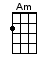 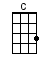 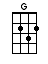 < CALL AND RESPONSE - caller part is bolded >INTRO:  / 1 2 / 1 2 / [Am] / [Am] / [Am] / [Am] /[Am] On m'envoit au [C] champs, c'est pour [G] y cueil-[G]lir[Am] On m'envoit au [C] champs, c'est pour [G] y cueil-[G]lir[Am] Je n'ai point cueil-[G]li, j'ai cher-[Am]ché [G] des [Am] nidsREFRAIN:Au [Am] chant de l'Alouette, je [C] veille et je [G] dorsJ'é-[Am]coute l'Alou-[G]ette et puis [C] je [G] m'en-[Am]dors [Am]/[Am]/[Am]/[Am] Je n'ai point cueil-[C]li, j'ai cher-[G]ché des [G] nids[Am] Je n'ai point cueil-[C]li, j'ai cher-[G]ché des [G] nids [Am] J'ai trouvé la [G] caille assise [Am] sur [G] son [Am] nidREFRAIN:Au [Am] chant de l'Alouette, je [C] veille et je [G] dorsJ'é-[Am]coute l'Alou-[G]ette et puis [C] je [G] m'en-[Am]dors [Am]/[Am]/[Am]/[Am] J'ai trouvé la [C] caille assise [G] sur son [G] nid[Am] J'ai trouvé la [C] caille assise [G] sur son [G] nid Je [Am] lui marchai sur [G] l'aile, et la [Am] lui [G] rom-[Am]pisREFRAIN:Au [Am] chant de l'Alouette, je [C] veille et je [G] dorsJ'é-[Am]coute l'Alou-[G]ette et puis [C] je [G] m'en-[Am]dors [Am]/[Am]/[Am]/Je [Am] lui marchai sur [C] l'aile et la [G] lui rom-[G]pisJe [Am] lui marchai sur [C] l'aile et la [G] lui rom-[G]pis[Am] Elle m’a dit: "Pu-[G]celle, retire-[Am]toi [G] d'i-[Am]ci"REFRAIN:Au [Am] chant de l'Alouette, je [C] veille et je [G] dorsJ'é-[Am]coute l'Alou-[G]ette et puis [C] je [G] m'en-[Am]dors [Am]/[Am]/[Am]/[Am] Elle m’a dit: "Pu-[C]celle, retire-[G]toi d'i-[G]ci."[Am] Elle m’a dit: "Pu-[C]celle, retire-[G]toi d'i-[G]ci."[Am] Je n'suis pas Pu-[G]celle que j’lui [Am] ré-[G]pon-[Am]disREFRAIN:Au [Am] chant de l'Alouette, je [C] veille et je [G] dorsJ'é-[Am]coute l'Alou-[G]ette et puis [C] je [G] m'en-[Am]dorsAu [Am] chant de l'Alouette, je [C] veille et je [G] dorsJ'é-[Am]coute l'Alou-[G]ette et puis [C] je [G] m'en-[Am]dorsAu [Am] chant de l'Alouette, je [C] veille et je [G] dorsJ'é-[Am]coute l'Alou-[G]ette et puis [C] je [G] m'en-[Am]dors [Am]www.bytownukulele.ca